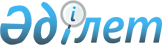 Об утверждении коэффициента зонирования, учитывающего месторасположение объекта налогообложения по Айтекебийскому району
					
			Утративший силу
			
			
		
					Постановление акимата Айтекебийского района Актюбинской области от 22 ноября 2019 года № 247. Зарегистрировано Департаментом юстиции Актюбинской области 25 ноября 2019 года № 6486. Утратило силу постановлением акимата Айтекебийского района Актюбинской области от 20 декабря 2020 года № 293
      Сноска. Утратило силу постановлением акимата Айтекебийского района Актюбинской области от 20.12.2020 № 293 (вводится в действие со дня его первого официального опубликования).
      В соответствии с пунктом 6 статьи 529 Кодекса Республики Казахстан от 25 декабря 2017 года "О налогах и других обязательных платежах в бюджет" (Налоговый кодекс), статьей 31 Закона Республики Казахстан от 23 января 2001 года "О местном государственном управлении и самоуправлении в Республике Казахстан", акимат Айтекебийского района ПОСТАНОВЛЯЕТ:
      1. Утвердить коэффициент зонирования, учитывающий месторасположение объекта налогообложения по Айтекебийскому району согласно приложению.
      2. Государственному учреждению "Отдел экономики и бюджетного планирования Айтекебийского района" в установленном законодательством порядке обеспечить:
      1) государственную регистрацию настоящего постановления в Департаменте юстиции Актюбинской области;
      2) размещение настоящего постановления на интернет- ресурсе акимата Айтекебийского района, после его официального опубликования.
      3. Контроль за исполнением настоящего постановления возложить на курирующего заместителя акима района.
      4. Настоящее постановление вводится в действие с 1 января 2020 года.
      Аким Айтекебийского района                                          М. Елеусизов
      СОГЛАСОВАНО: 
      Руководитель республиканского  государственного учреждения
      "Управление государственных  доходов по Айтекебийскому району"
      ________________Н. М. Берсугиров
      "___"___________ 2019 года. Коэффициент зонирования, учитывающего месторасположение объекта налогообложения в населенном пункте
					© 2012. РГП на ПХВ «Институт законодательства и правовой информации Республики Казахстан» Министерства юстиции Республики Казахстан
				Утвержденыпостановлением акиматаАйтекебийского районаот "22"ноября 2019 года № 247
№
Месторасположение объекта налогообложения в населенном пункте
Коэффициент зонирования
Айтекебийский район
Айтекебийский район
Айтекебийский район
Комсомольский сельский округ
1
село Комсомольское
2,35
2
село Талдысай
2,45
Карабутакский сельский округ
1
село Карабутак
2,45
2
село Жароткель
1,5
3
село Белкопа
1,6
4
село Енбекту
1,55
Аралтогайский сельский округ
1
село Аралтогай
2,1
2
село Милысай
1,2
3
село Улгайсын
1,3
4
село Киякты
1,3
Кызылжулдызский сельский округ
1
село Аралтобе
1,7
Жамбылский сельский округ
1
село Жамбыл
2,25
Ушкатинский сельский округ
1
село Ушкатты
1,45
Саратский сельский округ
1
село Сарат
1,5
Жабасакский сельский округ
1
село Жабасак
1,8
2
село Карасу
1,1
3
село Байжанкол
1,2
4
село Аккум
1,2
Айкенский сельский округ
1
село Айке
1,65
2
село Теренсай
1,65
Сулукольский сельский округ
1
село Сулуколь
1,2
Баскудукский сельский округ
1
село Тымабулак
1,8
2
село Сарыбулак
1,1
Аккольский сельский округ
1
село Акколь
1,8
Актастинский сельский округ
1
село Актасты
1,65
2
село Толыбай
1,2
Кумкудукский сельский округ
1
село Кумкудук
1,65
Кайрактинский сельский округ
1
село Талдык
1,7